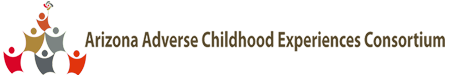 Arizona Adverse Childhood Experiences Consortium 4th Quarterly Meeting August 20, 2020 9:30 am-11:30 am Virtual Zoon MeetingWelcome & Board Update - BradOfficially a 501c3 We are strengthening committee structure and providing more support to the different groupsAssisting with statewide ACEs activities applying for different grants and collaborating with some initiatives2020 Board Elections this year. We have 4 open seats and nominations will be coming out this fall.
 Committee Updates:​	 ACEs Training Workgroup - Kavita Train the Trainer being held in a virtual format in mid-October.  A cultural competency component will be added. It will be 4 virtual sessions during 4 different times to be mindful of people’s time and ability to sit in virtual trainings for long lengths of time.Trauma Informed Faith Community Network - Sanghoon Regional conference will be Feb. 2021Tucson region conference on 11/2020 and will be virtualMonthly regional meetings will occur in the different tracks    Creating Trauma Sensitive AZ Schools - LauraGroup of practitioners supporting schools and educators.Next meeting is Sept. 2Looking for more members     So. Arizona Trauma Informed Network – SerenaGrowing the network in S. Arizona and good responses 		Historical Trauma Workgroup - Iya	No report todayNew ACEs Consortium Communication Committee – LauraDeveloping this new committee with goal of first meeting end of OctoberHelp with communication and providing information to community around ACEs"Trends in Adverse Childhood Experiences (ACEs) in the United States” - David FinkelhorPresentation on the trends in ACEsAll information provided including data will be shared with participants and consortium members. 7th Annual ACE Summit Update: Brad Snyder​	 Collaborating with Prevent Child Abuse to hold conference Dec. 15 – 17. Great topics that align with our committees and social landscapeConference will be virtual but still interactiveNew business and close: October 16 – Open Minds/Open Spaces Conference. Flyer will be sent to the group.Next Quarterly meeting is  November 19th